Western Australia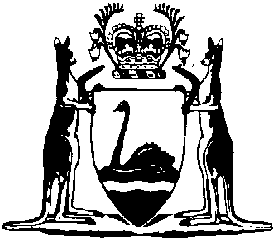 Abortion Legislation Reform Act 2023Abortion Legislation Reform Act 2023 Commencement Proclamation 2024Western AustraliaAbortion Legislation Reform Act 2023 Commencement Proclamation 2024Contents1.	Citation	12.	Commencement	1Abortion Legislation Reform Act 2023Abortion Legislation Reform Act 2023 Commencement Proclamation 2024Made under the Abortion Legislation Reform Act 2023 section 2(b) by the Governor in Executive Council.1.	Citation		This proclamation is the Abortion Legislation Reform Act 2023 Commencement Proclamation 2024.2.	Commencement		The Abortion Legislation Reform Act 2023, other than Part 1, comes into operation on 27 March 2024.C. DAWSON, Governor	L.S.A. SANDERSON, Minister for HealthNote:	This proclamation brings into operation the remainder of the Abortion Legislation Reform Act 2023.